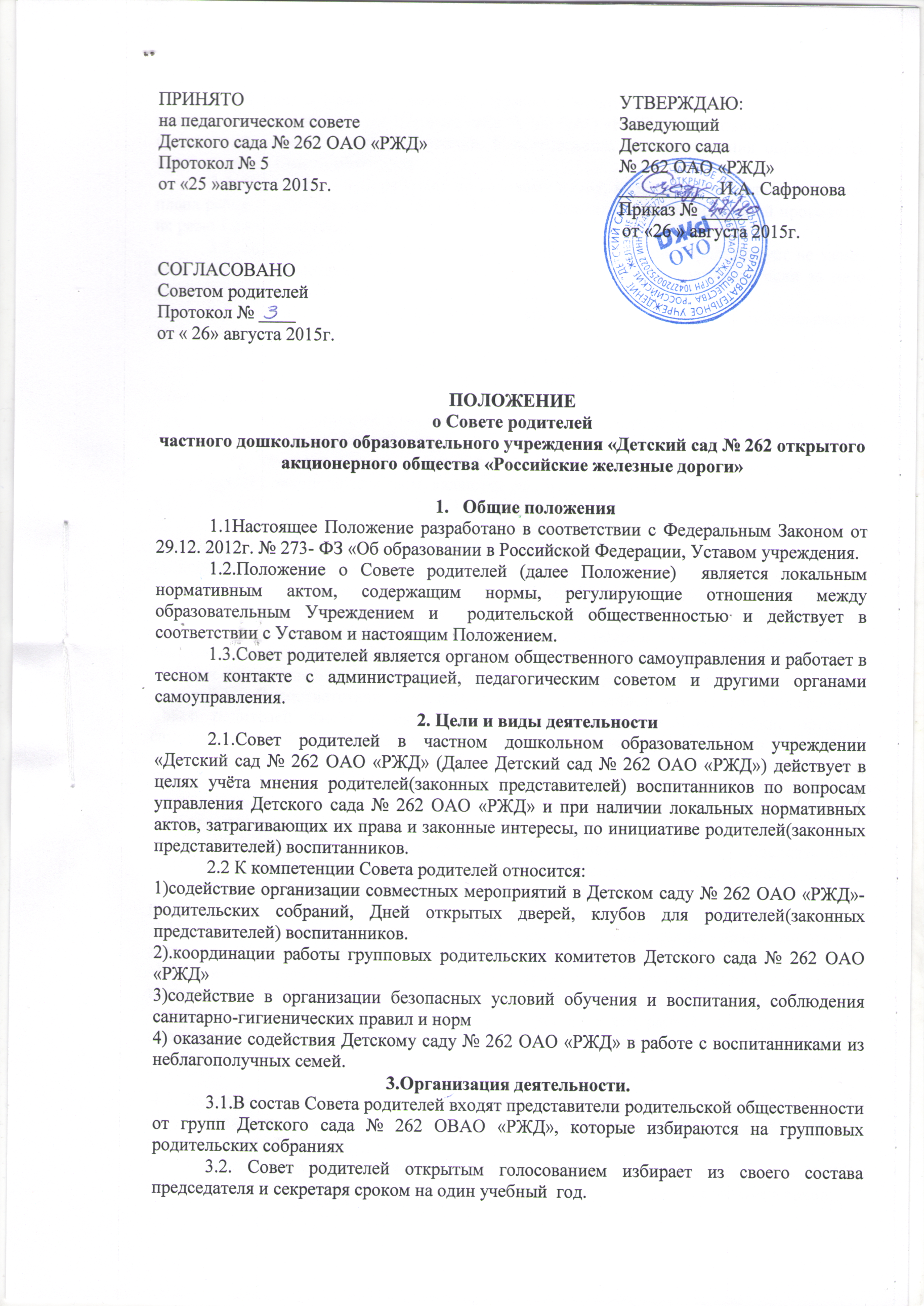 3.3. В состав Совета родителей с правом совещательного голоса или без такого могут входить представители Детского сада № 262 ОАО «РЖД», общественныхорганизаций, педагогические работники. Необходимость их приглашения определяется председателем Совета родителей 3.4. Совет родителей работает по годовому плану, являющемуся составной частью плана работы Детского сада № 262 ОАО «РЖД». Заседания Совета родителей проводятся не реже 1 раза в квартал. 3.5. Заседания Совета родителей правомочны, если на них присутствует не менее двух третей его состава. Решение Совета родителей считается принятым, если за него проголосовало более половины присутствующих. 3.6. Решения Совета родителей оформляется протоколом, который подписывается председателем и секретарем Совета родителей. 3.7. Срок полномочий Совета родителей – 1 год. 3.8. Секретарь ведет всю документацию и сдает в архив по завершению работы Совета родителей. 3.9. Совет родителей отчитывается ежегодно о проделанной работе публично на общем или групповом родительском. 3.10. Решения Совета родителей, принятые в пределах его полномочий и в соответствии с законодательством, являются рекомендательными и доводятся до сведения администрации Детского сада № 262 ОАО «РЖД». 3.11. Переписка Совета родителей по вопросам, относящимся к его компетенции, ведется от имени дошкольного учреждения, документы подписывает заведующий и председатель Совета родителей. 3.12. Учет мнения Совета родителей Детского сада № 262 ОАО «РЖД» при принятии локальных нормативных актов, затрагивающих права воспитанников и работников дошкольного учреждения, осуществляется посредством рассмотрения такого локального нормативного акта на заседании Совета родителей Детского сада № 262 ОАО «РЖД»и отражается в протоколе заседания коллегиального органа управления. 3.13. В соответствии с компетенцией, установленной настоящим Положением Совет родителей имеет право: - вносить предложения администрации, органам самоуправления Детского сада № 262 ОАО «РЖД»и получать информацию о результатах их рассмотрения; - принимать участие в обсуждении локальных нормативных актов Детского сада № 262; - выносить благодарность родителям (законным представителям) воспитанников за активную работу в Совете родителей, оказание помощи в проведении мероприятий дошкольному учреждению и т.д.; - председатель Совета родителей может присутствовать (с последующим информированием Совета родителей) на отдельных заседаниях педагогического совета, других органов самоуправления по вопросам, относящимся к компетенции Совета родителей. 3.14. Совет родителей несет ответственность за: - выполнение плана работы; - установление взаимопонимания между администрацией Детского сада № 262 ОАО «РЖД» и родителями (законными представителями) по вопросам обучения и воспитания воспитанников; - члены Совета родителей, не принимающие участия в его работе, по представлению председателя Совета родителей могут быть отозваны избирателями. 4. Документация 4.1. Заседания Совета родителей оформляются протоколом. В протоколе фиксируется ход обсуждения вопросов, предложения и замечания членов Совета родителей. Протоколы подписываются Председателем. 4.2. Документация Совета родителей постоянно хранится в делах Детского сада № 262 ОАО «РЖД» и передается по акту и в соответствии с установленным порядком в архив.